Карточка № 1учета собаки без владельцаМестонахождение: г. Артемовский, ул. Куйбышева, 8                         "20" декабря 2019г.Организацией ООО «Специализированная служба»в лице бригадира Маслова Игоря Александровичапроизведен  отлов  и  транспортировка  отловленной  собаки без владельца сиспользованием  транспортного средства: марка лада ларгус фургон гос. номер В942МЕПол животного: кобель1.Дата поступления в пункт временного содержания: в тот же деньПорода беспороднаяОкрас рыжийШерсть короткаяУши не купированыХвост не купированРазмер 35*55 смПримерный возраст 4 годаОсобые приметы ____________________________________________________________Признаки  (отличительные  знаки),  свидетельствующие о наличии собственника(при их наличии) __________________________________________________________Адрес и описание места отлова: Ирбитский район, с. Скородумское    2. Произведена стерилизация (кастрация): акт от "__" _________ N ______    3. Произведена эвтаназия: акт от "__" _________ N ______Причина эвтаназии:     4.  Осуществлена  передача собаки без владельца на временное содержание:___________________________________________________________________________             (Ф.И.О. частного лица, наименование организации)    5. "__" _____________ собака без владельца передана собственнику___________________________________________________________________________             (Ф.И.О. частного лица, наименование организации)6.  "27" декабря 2019г. собака без владельца передана в собственностьПриют для бездомных животных             (Ф.И.О. частного лица, наименование организации)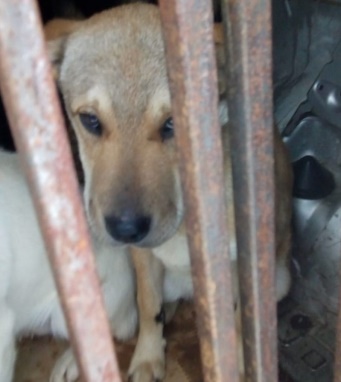 Ответственный по ПКС    ________________/Д.А. Слюсаренко/Карточка № 2учета собаки без владельцаМестонахождение: г. Артемовский, ул. Куйбышева, 8                         "20" декабря 2019г.Организацией ООО «Специализированная служба»в лице бригадира Маслова Игоря Александровичапроизведен  отлов  и  транспортировка  отловленной  собаки без владельца сиспользованием  транспортного средства: марка лада ларгус фургон гос. номер В942МЕПол животного: кобель1.Дата поступления в пункт временного содержания: в тот же деньПорода беспороднаяОкрас белыйШерсть короткаяУши не купированыХвост не купированРазмер 35*50 смПримерный возраст 5 летОсобые приметы ____________________________________________________________Признаки  (отличительные  знаки),  свидетельствующие о наличии собственника(при их наличии) __________________________________________________________Адрес и описание места отлова: Ирбитский район, с. Скородумское    2. Произведена стерилизация (кастрация): акт от "__" _________ N ______    3. Произведена эвтаназия: акт от "__" _________ N ______Причина эвтаназии:     4.  Осуществлена  передача собаки без владельца на временное содержание:___________________________________________________________________________             (Ф.И.О. частного лица, наименование организации)    5. "__" _____________ собака без владельца передана собственнику___________________________________________________________________________             (Ф.И.О. частного лица, наименование организации)6.  "27" декабря 2019г. собака без владельца передана в собственностьПриют для бездомных животных             (Ф.И.О. частного лица, наименование организации)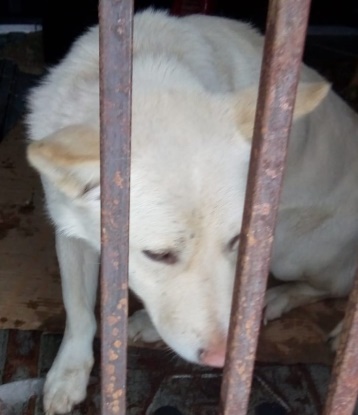 Ответственный по ПКС    ________________/Д.А. Слюсаренко/Карточка № 3учета собаки без владельцаМестонахождение: г. Артемовский, ул. Куйбышева, 8                         "20" декабря 2019г.Организацией ООО «Специализированная служба»в лице бригадира Маслова Игоря Александровичапроизведен  отлов  и  транспортировка  отловленной  собаки без владельца сиспользованием  транспортного средства: марка лада ларгус фургон гос. номер В942МЕПол животного: сука1.Дата поступления в пункт временного содержания: в тот же деньПорода беспороднаяОкрас черныйШерсть короткаяУши не купированыХвост не купированРазмер 35*50 смПримерный возраст 5 летОсобые приметы ____________________________________________________________Признаки  (отличительные  знаки),  свидетельствующие о наличии собственника(при их наличии) __________________________________________________________Адрес и описание места отлова: Ирбитский район, с. Скородумское    2. Произведена стерилизация (кастрация): акт от "__" _________ N ______    3. Произведена эвтаназия: акт от "__" _________ N ______Причина эвтаназии:     4.  Осуществлена  передача собаки без владельца на временное содержание:___________________________________________________________________________             (Ф.И.О. частного лица, наименование организации)    5. "__" _____________ собака без владельца передана собственнику___________________________________________________________________________             (Ф.И.О. частного лица, наименование организации)    6.  "27" декабря 2019г. собака без владельца передана в собственностьПриют для бездомных животных             (Ф.И.О. частного лица, наименование организации)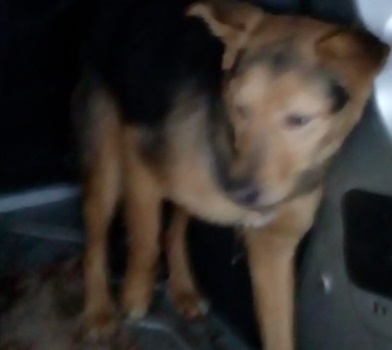 Ответственный по ПКС    ________________/Д.А. Слюсаренко/Карточка № 4учета собаки без владельцаМестонахождение: г. Артемовский, ул. Куйбышева, 8                         "23" декабря 2019г.Организацией ООО «Специализированная служба»в лице бригадира Маслова Игоря Александровичапроизведен  отлов  и  транспортировка  отловленной  собаки без владельца сиспользованием  транспортного средства: марка лада ларгус фургон гос. номер В942МЕПол животного: кобель1.Дата поступления в пункт временного содержания: в тот же деньПорода беспороднаяОкрас черныйШерсть короткаяУши не купированыХвост не купированРазмер 35*55 смПримерный возраст 3 годаОсобые приметы ____________________________________________________________Признаки  (отличительные  знаки),  свидетельствующие о наличии собственника(при их наличии) __________________________________________________________Адрес и описание места отлова: Ирбитский район, с. Осинцевское    2. Произведена стерилизация (кастрация): акт от "__" _________ N ______    3. Произведена эвтаназия: акт от "__" _________ N ______Причина эвтаназии:     4.  Осуществлена  передача собаки без владельца на временное содержание:___________________________________________________________________________             (Ф.И.О. частного лица, наименование организации)    5. "__" _____________ собака без владельца передана собственнику___________________________________________________________________________             (Ф.И.О. частного лица, наименование организации)6.  "27" декабря 2019г. собака без владельца передана в собственностьПриют для бездомных животных             (Ф.И.О. частного лица, наименование организации)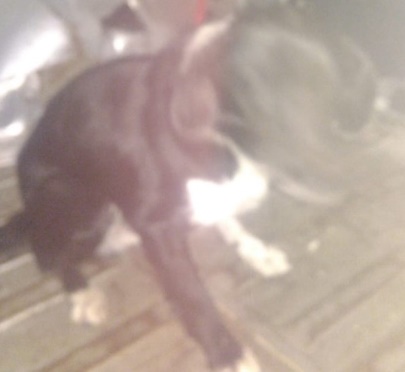 Ответственный по ПКС    ________________/Д.А. Слюсаренко/Карточка № 5учета собаки без владельцаМестонахождение: г. Артемовский, ул. Куйбышева, 8                         "23" декабря 2019г.Организацией ООО «Специализированная служба»в лице бригадира Маслова Игоря Александровичапроизведен  отлов  и  транспортировка  отловленной  собаки без владельца сиспользованием  транспортного средства: марка лада ларгус фургон гос. номер В942МЕПол животного: кобель1.Дата поступления в пункт временного содержания: в тот же деньПорода беспороднаяОкрас черныйШерсть короткаяУши не купированыХвост не купированРазмер 35*50 смПримерный возраст 5 летОсобые приметы ____________________________________________________________Признаки  (отличительные  знаки),  свидетельствующие о наличии собственника(при их наличии) __________________________________________________________Адрес и описание места отлова: Ирбитский район, д. Фомино    2. Произведена стерилизация (кастрация): акт от "__" _________ N ______    3. Произведена эвтаназия: акт от "__" _________ N ______Причина эвтаназии:     4.  Осуществлена  передача собаки без владельца на временное содержание:___________________________________________________________________________             (Ф.И.О. частного лица, наименование организации)    5. "__" _____________ собака без владельца передана собственнику___________________________________________________________________________             (Ф.И.О. частного лица, наименование организации)6.  "27" декабря 2019г. собака без владельца передана в собственностьПриют для бездомных животных             (Ф.И.О. частного лица, наименование организации)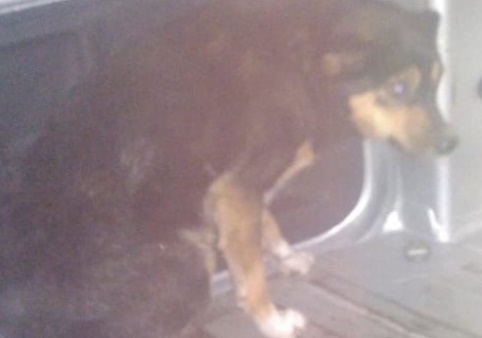 Ответственный по ПКС    ________________/Д.А. Слюсаренко/Карточка № 6учета собаки без владельцаМестонахождение: г. Артемовский, ул. Куйбышева, 8                         "23" декабря 2019г.Организацией ООО «Специализированная служба»в лице бригадира Маслова Игоря Александровичапроизведен  отлов  и  транспортировка  отловленной  собаки без владельца сиспользованием  транспортного средства: марка лада ларгус фургон гос. номер В942МЕПол животного: кобель1.Дата поступления в пункт временного содержания: в тот же деньПорода беспороднаяОкрас черныйШерсть короткаяУши не купированыХвост не купированРазмер 40*55 смПримерный возраст 4 годаОсобые приметы ____________________________________________________________Признаки  (отличительные  знаки),  свидетельствующие о наличии собственника(при их наличии) __________________________________________________________Адрес и описание места отлова: Ирбитский район, д. Кириллово    2. Произведена стерилизация (кастрация): акт от "__" _________ N ______    3. Произведена эвтаназия: акт от "__" _________ N ______Причина эвтаназии:     4.  Осуществлена  передача собаки без владельца на временное содержание:___________________________________________________________________________             (Ф.И.О. частного лица, наименование организации)    5. "__" _____________ собака без владельца передана собственнику___________________________________________________________________________             (Ф.И.О. частного лица, наименование организации)6.  "27" декабря 2019г. собака без владельца передана в собственностьПриют для бездомных животных             (Ф.И.О. частного лица, наименование организации)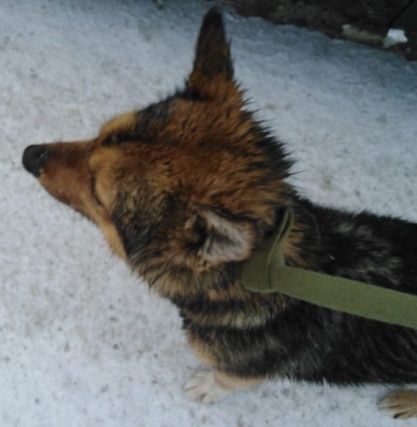 Ответственный по ПКС    ________________/Д.А. Слюсаренко/Карточка № 7учета собаки без владельцаМестонахождение: г. Артемовский, ул. Куйбышева, 8                         "23" декабря 2019г.Организацией ООО «Специализированная служба»в лице бригадира Маслова Игоря Александровичапроизведен  отлов  и  транспортировка  отловленной  собаки без владельца сиспользованием  транспортного средства: марка лада ларгус фургон гос. номер В942МЕПол животного: кобель1.Дата поступления в пункт временного содержания: в тот же деньПорода беспороднаяОкрас черныйШерсть короткаяУши не купированыХвост не купированРазмер 35*55 смПримерный возраст 7 летОсобые приметы ____________________________________________________________Признаки  (отличительные  знаки),  свидетельствующие о наличии собственника(при их наличии) __________________________________________________________Адрес и описание места отлова: Ирбитский район, д. Чусовляны    2. Произведена стерилизация (кастрация): акт от "__" _________ N ______    3. Произведена эвтаназия: акт от "__" _________ N ______Причина эвтаназии:     4.  Осуществлена  передача собаки без владельца на временное содержание:___________________________________________________________________________             (Ф.И.О. частного лица, наименование организации)    5. "__" _____________ собака без владельца передана собственнику___________________________________________________________________________             (Ф.И.О. частного лица, наименование организации)6.  "27" декабря 2019г. собака без владельца передана в собственностьПриют для бездомных животных             (Ф.И.О. частного лица, наименование организации)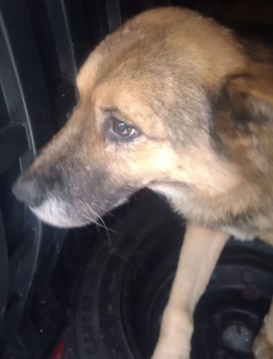 Ответственный по ПКС    ________________/Д.А. Слюсаренко/Карточка № 8учета собаки без владельцаМестонахождение: г. Артемовский, ул. Куйбышева, 8                         "24" декабря 2019г.Организацией ООО «Специализированная служба»в лице бригадира Маслова Игоря Александровичапроизведен  отлов  и  транспортировка  отловленной  собаки без владельца сиспользованием  транспортного средства: марка лада ларгус фургон гос. номер В942МЕПол животного: кобель1.Дата поступления в пункт временного содержания: в тот же деньПорода беспороднаяОкрас серыйШерсть короткаяУши не купированыХвост не купированРазмер 40*55 смПримерный возраст 2 годаОсобые приметы ____________________________________________________________Признаки  (отличительные  знаки),  свидетельствующие о наличии собственника(при их наличии) __________________________________________________________Адрес и описание места отлова: Ирбитский район, с. Килачевское    2. Произведена стерилизация (кастрация): акт от "__" _________ N ______    3. Произведена эвтаназия: акт от "__" _________ N ______Причина эвтаназии:     4.  Осуществлена  передача собаки без владельца на временное содержание:___________________________________________________________________________             (Ф.И.О. частного лица, наименование организации)    5. "__" _____________ собака без владельца передана собственнику___________________________________________________________________________             (Ф.И.О. частного лица, наименование организации)    6.  "27" декабря 2019г. собака без владельца передана в собственностьПриют для бездомных животных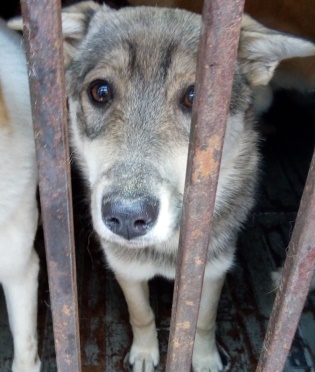 Ответственный по ПКС    ________________/Д.А. Слюсаренко/Карточка № 9учета собаки без владельцаМестонахождение: г. Артемовский, ул. Куйбышева, 8                         "24" декабря 2019г.Организацией ООО «Специализированная служба»в лице бригадира Маслова Игоря Александровичапроизведен  отлов  и  транспортировка  отловленной  собаки без владельца сиспользованием  транспортного средства: марка лада ларгус фургон гос. номер В942МЕПол животного: кобель1.Дата поступления в пункт временного содержания: в тот же деньПорода беспороднаяОкрас черныйШерсть короткаяУши не купированыХвост не купированРазмер 35*55 смПримерный возраст 4 годаОсобые приметы ____________________________________________________________Признаки  (отличительные  знаки),  свидетельствующие о наличии собственника(при их наличии) __________________________________________________________Адрес и описание места отлова: Ирбитский район, с. Килачевское    2. Произведена стерилизация (кастрация): акт от "__" _________ N ______    3. Произведена эвтаназия: акт от "__" _________ N ______Причина эвтаназии:     4.  Осуществлена  передача собаки без владельца на временное содержание:___________________________________________________________________________             (Ф.И.О. частного лица, наименование организации)    5. "__" _____________ собака без владельца передана собственнику___________________________________________________________________________             (Ф.И.О. частного лица, наименование организации)    6.  "27" декабря 2019г. собака без владельца передана в собственностьПриют для бездомных животных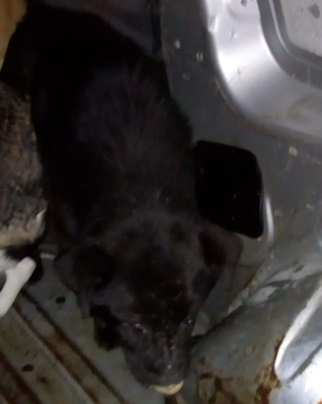 Ответственный по ПКС    ________________/Д.А. Слюсаренко/Карточка № 10учета собаки без владельцаМестонахождение: г. Артемовский, ул. Куйбышева, 8                         "24" декабря 2019г.Организацией ООО «Специализированная служба»в лице бригадира Маслова Игоря Александровичапроизведен  отлов  и  транспортировка  отловленной  собаки без владельца сиспользованием  транспортного средства: марка лада ларгус фургон гос. номер В942МЕПол животного: кобель1.Дата поступления в пункт временного содержания: в тот же деньПорода беспороднаяОкрас рыже-белыйШерсть короткаяУши не купированыХвост не купированРазмер 35*55 смПримерный возраст 2 годаОсобые приметы ____________________________________________________________Признаки  (отличительные  знаки),  свидетельствующие о наличии собственника(при их наличии) __________________________________________________________Адрес и описание места отлова: Ирбитский район, с. Килачевское    2. Произведена стерилизация (кастрация): акт от "__" _________ N ______    3. Произведена эвтаназия: акт от "__" _________ N ______Причина эвтаназии:     4.  Осуществлена  передача собаки без владельца на временное содержание:___________________________________________________________________________             (Ф.И.О. частного лица, наименование организации)    5. "__" _____________ собака без владельца передана собственнику___________________________________________________________________________             (Ф.И.О. частного лица, наименование организации)    6.  "27" декабря 2019г. собака без владельца передана в собственностьПриют для бездомных животных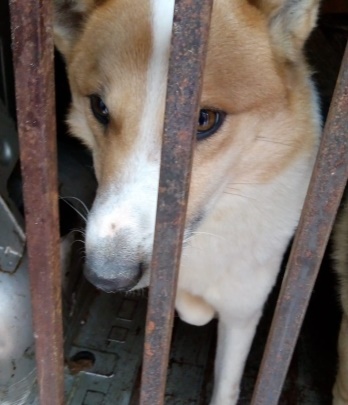 Ответственный по ПКС    ________________/Д.А. Слюсаренко/Карточка № 11учета собаки без владельцаМестонахождение: г. Артемовский, ул. Куйбышева, 8                         "24" декабря 2019г.Организацией ООО «Специализированная служба»в лице бригадира Маслова Игоря Александровичапроизведен  отлов  и  транспортировка  отловленной  собаки без владельца сиспользованием  транспортного средства: марка лада ларгус фургон гос. номер В942МЕПол животного: сука1.Дата поступления в пункт временного содержания: в тот же деньПорода беспороднаяОкрас чепрачныйШерсть короткаяУши не купированыХвост не купированРазмер 35*50 смПримерный возраст 3 годаОсобые приметы ____________________________________________________________Признаки  (отличительные  знаки),  свидетельствующие о наличии собственника(при их наличии) __________________________________________________________Адрес и описание места отлова: Ирбитский район, с. Килачевское    2. Произведена стерилизация (кастрация): акт от "__" _________ N ______    3. Произведена эвтаназия: акт от "__" _________ N ______Причина эвтаназии:     4.  Осуществлена  передача собаки без владельца на временное содержание:___________________________________________________________________________             (Ф.И.О. частного лица, наименование организации)    5. "__" _____________ собака без владельца передана собственнику___________________________________________________________________________             (Ф.И.О. частного лица, наименование организации)    6.  "27" декабря 2019г. собака без владельца передана в собственностьПриют для бездомных животных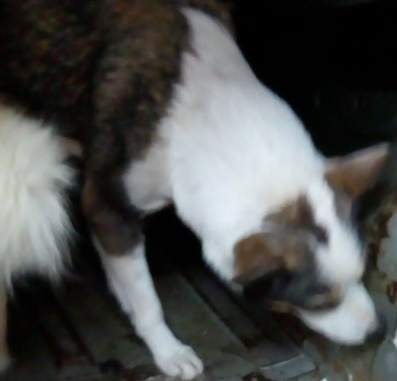 Ответственный по ПКС    ________________/Д.А. Слюсаренко/Карточка № 12учета собаки без владельцаМестонахождение: г. Артемовский, ул. Куйбышева, 8                         "24" декабря 2019г.Организацией ООО «Специализированная служба»в лице бригадира Маслова Игоря Александровичапроизведен  отлов  и  транспортировка  отловленной  собаки без владельца сиспользованием  транспортного средства: марка лада ларгус фургон гос. номер В942МЕПол животного: кобель1.Дата поступления в пункт временного содержания: в тот же деньПорода беспороднаяОкрас чепрачныйШерсть короткаяУши не купированыХвост не купированРазмер 40*55 смПримерный возраст 4 годаОсобые приметы ____________________________________________________________Признаки  (отличительные  знаки),  свидетельствующие о наличии собственника(при их наличии) __________________________________________________________Адрес и описание места отлова: Ирбитский район, п. Зайково    2. Произведена стерилизация (кастрация): акт от "__" _________ N ______    3. Произведена эвтаназия: акт от "__" _________ N ______Причина эвтаназии:     4.  Осуществлена  передача собаки без владельца на временное содержание:___________________________________________________________________________             (Ф.И.О. частного лица, наименование организации)    5. "__" _____________ собака без владельца передана собственнику___________________________________________________________________________             (Ф.И.О. частного лица, наименование организации)    6.  "27" декабря 2019г. собака без владельца передана в собственностьПриют для бездомных животных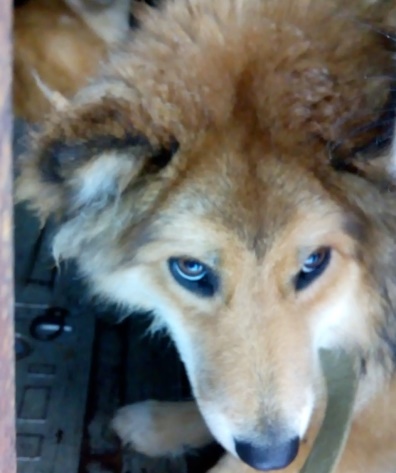 Ответственный по ПКС    ________________/Д.А. Слюсаренко/Карточка № 13учета собаки без владельцаМестонахождение: г. Артемовский, ул. Куйбышева, 8                         "24" декабря 2019г.Организацией ООО «Специализированная служба»в лице бригадира Маслова Игоря Александровичапроизведен  отлов  и  транспортировка  отловленной  собаки без владельца сиспользованием  транспортного средства: марка лада ларгус фургон гос. номер В942МЕПол животного: кобель1.Дата поступления в пункт временного содержания: в тот же деньПорода беспороднаяОкрас бело-рыжийШерсть короткаяУши не купированыХвост не купированРазмер 35*55 смПримерный возраст 5 летОсобые приметы ____________________________________________________________Признаки  (отличительные  знаки),  свидетельствующие о наличии собственника(при их наличии) __________________________________________________________Адрес и описание места отлова: Ирбитский район, п. Зайково    2. Произведена стерилизация (кастрация): акт от "__" _________ N ______    3. Произведена эвтаназия: акт от "__" _________ N ______Причина эвтаназии:     4.  Осуществлена  передача собаки без владельца на временное содержание:___________________________________________________________________________             (Ф.И.О. частного лица, наименование организации)    5. "__" _____________ собака без владельца передана собственнику___________________________________________________________________________             (Ф.И.О. частного лица, наименование организации)    6.  "27" декабря 2019г. собака без владельца передана в собственностьПриют для бездомных животных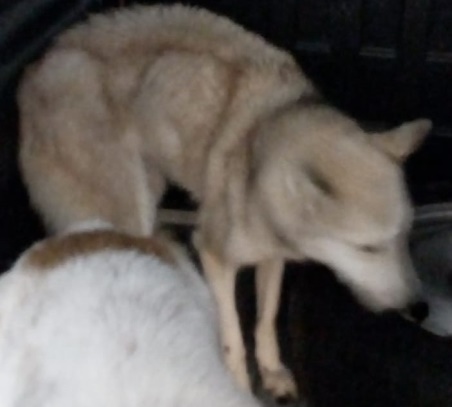 Ответственный по ПКС    ________________/Д.А. Слюсаренко/Карточка № 14учета собаки без владельцаМестонахождение: г. Артемовский, ул. Куйбышева, 8                         "24" декабря 2019г.Организацией ООО «Специализированная служба»в лице бригадира Маслова Игоря Александровичапроизведен  отлов  и  транспортировка  отловленной  собаки без владельца сиспользованием  транспортного средства: марка лада ларгус фургон гос. номер В942МЕПол животного: сука1.Дата поступления в пункт временного содержания: в тот же деньПорода беспороднаяОкрас рыжийШерсть короткаяУши не купированыХвост не купированРазмер 35*55 смПримерный возраст 4 годаОсобые приметы ____________________________________________________________Признаки  (отличительные  знаки),  свидетельствующие о наличии собственника(при их наличии) __________________________________________________________Адрес и описание места отлова: Ирбитский район, п. Зайково    2. Произведена стерилизация (кастрация): акт от "__" _________ N ______    3. Произведена эвтаназия: акт от "__" _________ N ______Причина эвтаназии:     4.  Осуществлена  передача собаки без владельца на временное содержание:___________________________________________________________________________             (Ф.И.О. частного лица, наименование организации)    5. "__" _____________ собака без владельца передана собственнику___________________________________________________________________________             (Ф.И.О. частного лица, наименование организации)    6.  "27" декабря 2019г. собака без владельца передана в собственностьПриют для бездомных животных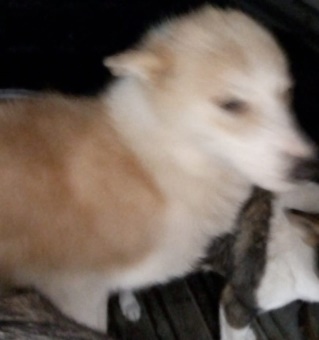 Ответственный по ПКС    ________________/Д.А. Слюсаренко/Карточка № 15учета собаки без владельцаМестонахождение: г. Артемовский, ул. Куйбышева, 8                         "25" декабря 2019г.Организацией ООО «Специализированная служба»в лице бригадира Маслова Игоря Александровичапроизведен  отлов  и  транспортировка  отловленной  собаки без владельца сиспользованием  транспортного средства: марка лада ларгус фургон гос. номер В942МЕПол животного: сука1.Дата поступления в пункт временного содержания: в тот же деньПорода беспороднаяОкрас серо-белыйШерсть короткаяУши не купированыХвост не купированРазмер 35*55 смПримерный возраст 5 летОсобые приметы ____________________________________________________________Признаки  (отличительные  знаки),  свидетельствующие о наличии собственника(при их наличии) __________________________________________________________Адрес и описание места отлова: Ирбитский район, п. Зайково    2. Произведена стерилизация (кастрация): акт от "__" _________ N ______    3. Произведена эвтаназия: акт от "__" _________ N ______Причина эвтаназии:     4.  Осуществлена  передача собаки без владельца на временное содержание:___________________________________________________________________________             (Ф.И.О. частного лица, наименование организации)    5. "__" _____________ собака без владельца передана собственнику___________________________________________________________________________             (Ф.И.О. частного лица, наименование организации)    6.  "27" декабря 2019г. собака без владельца передана в собственностьПриют для бездомных животных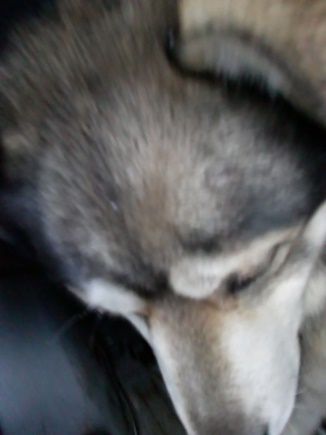 Ответственный по ПКС    ________________/Д.А. Слюсаренко/Карточка № 16учета собаки без владельцаМестонахождение: г. Артемовский, ул. Куйбышева, 8                         "25" декабря 2019г.Организацией ООО «Специализированная служба»в лице бригадира Маслова Игоря Александровичапроизведен  отлов  и  транспортировка  отловленной  собаки без владельца сиспользованием  транспортного средства: марка лада ларгус фургон гос. номер В942МЕПол животного: кобель1.Дата поступления в пункт временного содержания: в тот же деньПорода беспороднаяОкрас рыжийШерсть короткаяУши не купированыХвост не купированРазмер 35*50 смПримерный возраст 6 летОсобые приметы ____________________________________________________________Признаки  (отличительные  знаки),  свидетельствующие о наличии собственника(при их наличии) __________________________________________________________Адрес и описание места отлова: Ирбитский район, п. Зайково    2. Произведена стерилизация (кастрация): акт от "__" _________ N ______    3. Произведена эвтаназия: акт от "__" _________ N ______Причина эвтаназии:     4.  Осуществлена  передача собаки без владельца на временное содержание:___________________________________________________________________________             (Ф.И.О. частного лица, наименование организации)    5. "__" _____________ собака без владельца передана собственнику___________________________________________________________________________             (Ф.И.О. частного лица, наименование организации)    6.  "27" декабря 2019г. собака без владельца передана в собственностьПриют для бездомных животных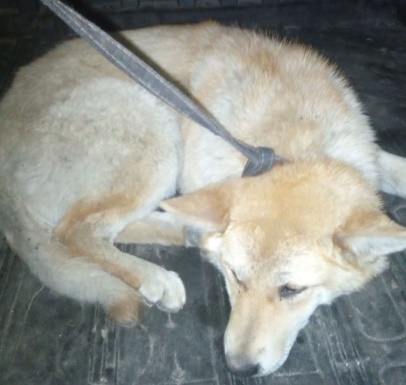 Ответственный по ПКС    ________________/Д.А. Слюсаренко/Карточка № 17учета собаки без владельцаМестонахождение: г. Артемовский, ул. Куйбышева, 8                         "25" декабря 2019г.Организацией ООО «Специализированная служба»в лице бригадира Маслова Игоря Александровичапроизведен  отлов  и  транспортировка  отловленной  собаки без владельца сиспользованием  транспортного средства: марка лада ларгус фургон гос. номер В942МЕПол животного: кобель1.Дата поступления в пункт временного содержания: в тот же деньПорода беспороднаяОкрас рыжий с белымШерсть короткаяУши не купированыХвост не купированРазмер 35*50 смПримерный возраст 6 летОсобые приметы ____________________________________________________________Признаки  (отличительные  знаки),  свидетельствующие о наличии собственника(при их наличии) __________________________________________________________Адрес и описание места отлова: Ирбитский район, п. Зайково    2. Произведена стерилизация (кастрация): акт от "__" _________ N ______    3. Произведена эвтаназия: акт от "__" _________ N ______Причина эвтаназии:     4.  Осуществлена  передача собаки без владельца на временное содержание:___________________________________________________________________________             (Ф.И.О. частного лица, наименование организации)    5. "__" _____________ собака без владельца передана собственнику___________________________________________________________________________             (Ф.И.О. частного лица, наименование организации)    6.  "27" декабря 2019г. собака без владельца передана в собственностьПриют для бездомных животных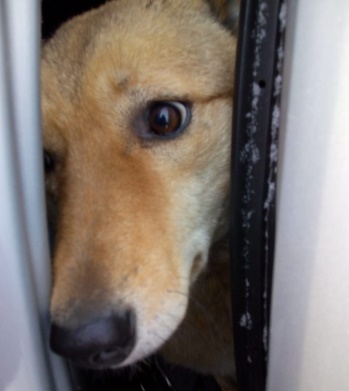 Ответственный по ПКС    ________________/Д.А. Слюсаренко/Карточка № 18учета собаки без владельцаМестонахождение: г. Артемовский, ул. Куйбышева, 8                         "26" декабря 2019г.Организацией ООО «Специализированная служба»в лице бригадира Маслова Игоря Александровичапроизведен  отлов  и  транспортировка  отловленной  собаки без владельца сиспользованием  транспортного средства: марка лада ларгус фургон гос. номер В942МЕПол животного: кобель1.Дата поступления в пункт временного содержания: в тот же деньПорода беспороднаяОкрас бело-черныйШерсть короткаяУши не купированыХвост не купированРазмер 35*55 смПримерный возраст 7 летОсобые приметы ____________________________________________________________Признаки  (отличительные  знаки),  свидетельствующие о наличии собственника(при их наличии) __________________________________________________________Адрес и описание места отлова: Ирбитский район, д. Бузина    2. Произведена стерилизация (кастрация): акт от "__" _________ N ______    3. Произведена эвтаназия: акт от "__" _________ N ______Причина эвтаназии:     4.  Осуществлена  передача собаки без владельца на временное содержание:___________________________________________________________________________             (Ф.И.О. частного лица, наименование организации)    5. "__" _____________ собака без владельца передана собственнику___________________________________________________________________________             (Ф.И.О. частного лица, наименование организации)    6.  "27" декабря 2019г. собака без владельца передана в собственностьПриют для бездомных животных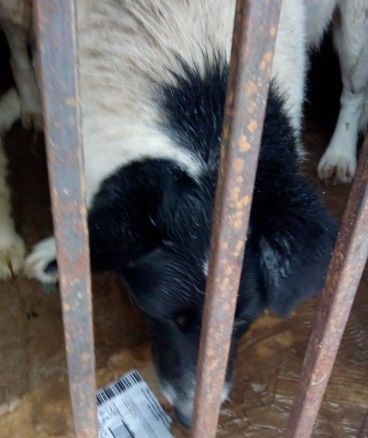 Ответственный по ПКС    ________________/Д.А. Слюсаренко/Карточка № 19учета собаки без владельцаМестонахождение: г. Артемовский, ул. Куйбышева, 8                         "26" декабря 2019г.Организацией ООО «Специализированная служба»в лице бригадира Маслова Игоря Александровичапроизведен  отлов  и  транспортировка  отловленной  собаки без владельца сиспользованием  транспортного средства: марка лада ларгус фургон гос. номер В942МЕПол животного: кобель1.Дата поступления в пункт временного содержания: в тот же деньПорода беспороднаяОкрас серо-зональныйШерсть короткаяУши не купированыХвост не купированРазмер 40*55 смПримерный возраст 5-6 летОсобые приметы ____________________________________________________________Признаки  (отличительные  знаки),  свидетельствующие о наличии собственника(при их наличии) __________________________________________________________Адрес и описание места отлова: Ирбитский район, д. Бузина    2. Произведена стерилизация (кастрация): акт от "__" _________ N ______    3. Произведена эвтаназия: акт от "__" _________ N ______Причина эвтаназии:     4.  Осуществлена  передача собаки без владельца на временное содержание:___________________________________________________________________________             (Ф.И.О. частного лица, наименование организации)    5. "__" _____________ собака без владельца передана собственнику___________________________________________________________________________             (Ф.И.О. частного лица, наименование организации)    6.  "27" декабря 2019г. собака без владельца передана в собственностьПриют для бездомных животных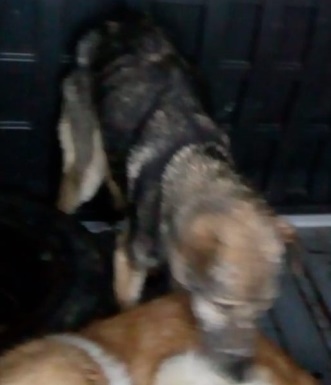 Ответственный по ПКС    ________________/Д.А. Слюсаренко/Карточка № 20учета собаки без владельцаМестонахождение: г. Артемовский, ул. Куйбышева, 8                         "26" декабря 2019г.Организацией ООО «Специализированная служба»в лице бригадира Маслова Игоря Александровичапроизведен  отлов  и  транспортировка  отловленной  собаки без владельца сиспользованием  транспортного средства: марка лада ларгус фургон гос. номер В942МЕПол животного: сука1.Дата поступления в пункт временного содержания: в тот же деньПорода беспороднаяОкрас рыжийШерсть короткаяУши не купированыХвост не купированРазмер 35*55 смПримерный возраст 4 годаОсобые приметы ____________________________________________________________Признаки  (отличительные  знаки),  свидетельствующие о наличии собственника(при их наличии) __________________________________________________________Адрес и описание места отлова: Ирбитский район, д. Косари    2. Произведена стерилизация (кастрация): акт от "__" _________ N ______    3. Произведена эвтаназия: акт от "__" _________ N ______Причина эвтаназии:     4.  Осуществлена  передача собаки без владельца на временное содержание:___________________________________________________________________________             (Ф.И.О. частного лица, наименование организации)    5. "__" _____________ собака без владельца передана собственнику___________________________________________________________________________             (Ф.И.О. частного лица, наименование организации)    6.  "27" декабря 2019г. собака без владельца передана в собственностьПриют для бездомных животных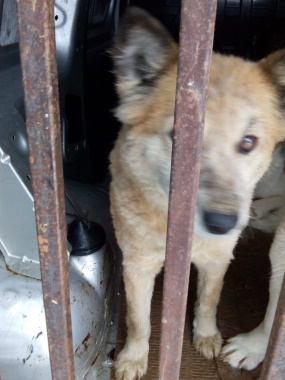 Ответственный по ПКС    ________________/Д.А. Слюсаренко/Карточка № 21учета собаки без владельцаМестонахождение: г. Артемовский, ул. Куйбышева, 8                         "26" декабря 2019г.Организацией ООО «Специализированная служба»в лице бригадира Маслова Игоря Александровичапроизведен  отлов  и  транспортировка  отловленной  собаки без владельца сиспользованием  транспортного средства: марка лада ларгус фургон гос. номер В942МЕПол животного: кобель1.Дата поступления в пункт временного содержания: в тот же деньПорода беспороднаяОкрас рыже-белыйШерсть короткаяУши не купированыХвост не купированРазмер 30*50 смПримерный возраст 5-6 летОсобые приметы ____________________________________________________________Признаки  (отличительные  знаки),  свидетельствующие о наличии собственника(при их наличии) __________________________________________________________Адрес и описание места отлова: Ирбитский район, д. Косари    2. Произведена стерилизация (кастрация): акт от "__" _________ N ______    3. Произведена эвтаназия: акт от "__" _________ N ______Причина эвтаназии:     4.  Осуществлена  передача собаки без владельца на временное содержание:___________________________________________________________________________             (Ф.И.О. частного лица, наименование организации)    5. "__" _____________ собака без владельца передана собственнику___________________________________________________________________________             (Ф.И.О. частного лица, наименование организации)    6.  "27" декабря 2019г. собака без владельца передана в собственностьПриют для бездомных животных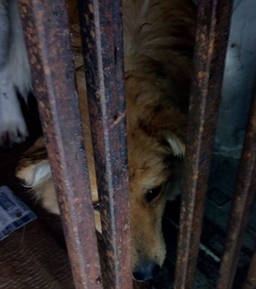 Ответственный по ПКС    ________________/Д.А. Слюсаренко/Карточка № 22учета собаки без владельцаМестонахождение: г. Артемовский, ул. Куйбышева, 8                         "26" декабря 2019г.Организацией ООО «Специализированная служба»в лице бригадира Маслова Игоря Александровичапроизведен  отлов  и  транспортировка  отловленной  собаки без владельца сиспользованием  транспортного средства: марка лада ларгус фургон гос. номер В942МЕПол животного: кобель1.Дата поступления в пункт временного содержания: в тот же деньПорода беспороднаяОкрас рыжийШерсть короткаяУши не купированыХвост не купированРазмер 35*55 смПримерный возраст 6-7 летОсобые приметы ____________________________________________________________Признаки  (отличительные  знаки),  свидетельствующие о наличии собственника(при их наличии) __________________________________________________________Адрес и описание места отлова: Ирбитский район, д. Дубская    2. Произведена стерилизация (кастрация): акт от "__" _________ N ______    3. Произведена эвтаназия: акт от "__" _________ N ______Причина эвтаназии:     4.  Осуществлена  передача собаки без владельца на временное содержание:___________________________________________________________________________             (Ф.И.О. частного лица, наименование организации)    5. "__" _____________ собака без владельца передана собственнику___________________________________________________________________________             (Ф.И.О. частного лица, наименование организации)    6.  "27" декабря 2019г. собака без владельца передана в собственностьПриют для бездомных животных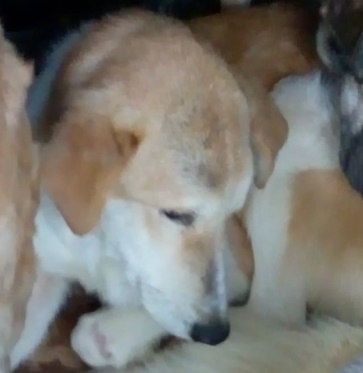 Ответственный по ПКС    ________________/Д.А. Слюсаренко/Карточка № 23учета собаки без владельцаМестонахождение: г. Артемовский, ул. Куйбышева, 8                         "27" декабря 2019г.Организацией ООО «Специализированная служба»в лице бригадира Маслова Игоря Александровичапроизведен  отлов  и  транспортировка  отловленной  собаки без владельца сиспользованием  транспортного средства: марка лада ларгус фургон гос. номер В942МЕПол животного: кобель1.Дата поступления в пункт временного содержания: в тот же деньПорода беспороднаяОкрас чепрачныйШерсть короткаяУши не купированыХвост не купированРазмер 40*55 смПримерный возраст 5-6 летОсобые приметы ____________________________________________________________Признаки  (отличительные  знаки),  свидетельствующие о наличии собственника(при их наличии) __________________________________________________________Адрес и описание места отлова: Ирбитский район, д. Бузина    2. Произведена стерилизация (кастрация): акт от "__" _________ N ______    3. Произведена эвтаназия: акт от "__" _________ N ______Причина эвтаназии:     4.  Осуществлена  передача собаки без владельца на временное содержание:___________________________________________________________________________             (Ф.И.О. частного лица, наименование организации)    5. "__" _____________ собака без владельца передана собственнику___________________________________________________________________________             (Ф.И.О. частного лица, наименование организации)    6.  "27" декабря 2019г. собака без владельца передана в собственностьПриют для бездомных животных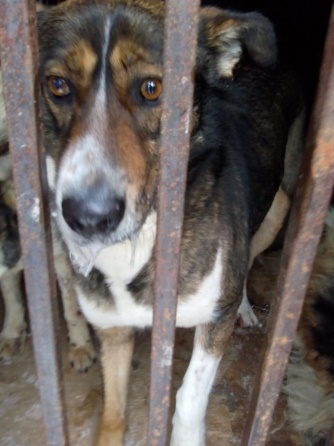 Ответственный по ПКС    ________________/Д.А. Слюсаренко/Карточка № 24учета собаки без владельцаМестонахождение: г. Артемовский, ул. Куйбышева, 8                         "27" декабря 2019г.Организацией ООО «Специализированная служба»в лице бригадира Маслова Игоря Александровичапроизведен  отлов  и  транспортировка  отловленной  собаки без владельца сиспользованием  транспортного средства: марка лада ларгус фургон гос. номер В942МЕПол животного: кобель1.Дата поступления в пункт временного содержания: в тот же деньПорода беспороднаяОкрас тигровыйШерсть короткаяУши не купированыХвост не купированРазмер 35*55 смПримерный возраст 6 летОсобые приметы ____________________________________________________________Признаки  (отличительные  знаки),  свидетельствующие о наличии собственника(при их наличии) __________________________________________________________Адрес и описание места отлова: Ирбитский район, д. Бузина    2. Произведена стерилизация (кастрация): акт от "__" _________ N ______    3. Произведена эвтаназия: акт от "__" _________ N ______Причина эвтаназии:     4.  Осуществлена  передача собаки без владельца на временное содержание:___________________________________________________________________________             (Ф.И.О. частного лица, наименование организации)    5. "__" _____________ собака без владельца передана собственнику___________________________________________________________________________             (Ф.И.О. частного лица, наименование организации)    6.  "27" декабря 2019г. собака без владельца передана в собственностьПриют для бездомных животных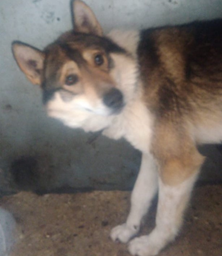 Ответственный по ПКС    ________________/Д.А. Слюсаренко/Карточка № 25учета собаки без владельцаМестонахождение: г. Артемовский, ул. Куйбышева, 8                         "27" декабря 2019г.Организацией ООО «Специализированная служба»в лице бригадира Маслова Игоря Александровичапроизведен  отлов  и  транспортировка  отловленной  собаки без владельца сиспользованием  транспортного средства: марка лада ларгус фургон гос. номер В942МЕПол животного: кобель1.Дата поступления в пункт временного содержания: в тот же деньПорода беспороднаяОкрас черно-рыжийШерсть короткаяУши не купированыХвост не купированРазмер 35*55 смПримерный возраст 7 летОсобые приметы ____________________________________________________________Признаки  (отличительные  знаки),  свидетельствующие о наличии собственника(при их наличии) __________________________________________________________Адрес и описание места отлова: Ирбитский район, д. Косари    2. Произведена стерилизация (кастрация): акт от "__" _________ N ______    3. Произведена эвтаназия: акт от "__" _________ N ______Причина эвтаназии:     4.  Осуществлена  передача собаки без владельца на временное содержание:___________________________________________________________________________             (Ф.И.О. частного лица, наименование организации)    5. "__" _____________ собака без владельца передана собственнику___________________________________________________________________________             (Ф.И.О. частного лица, наименование организации)    6.  "27" декабря 2019г. собака без владельца передана в собственностьПриют для бездомных животных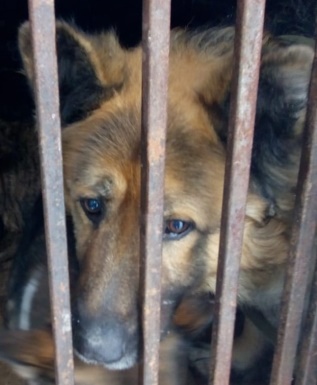 Ответственный по ПКС    ________________/Д.А. Слюсаренко/Карточка № 26учета собаки без владельцаМестонахождение: г. Артемовский, ул. Куйбышева, 8                         "27" декабря 2019г.Организацией ООО «Специализированная служба»в лице бригадира Маслова Игоря Александровичапроизведен  отлов  и  транспортировка  отловленной  собаки без владельца сиспользованием  транспортного средства: марка лада ларгус фургон гос. номер В942МЕПол животного: сука1.Дата поступления в пункт временного содержания: в тот же деньПорода беспороднаяОкрас серо-зональныйШерсть короткаяУши не купированыХвост не купированРазмер 30*50 смПримерный возраст 5 летОсобые приметы ____________________________________________________________Признаки  (отличительные  знаки),  свидетельствующие о наличии собственника(при их наличии) __________________________________________________________Адрес и описание места отлова: Ирбитский район, д. Косари    2. Произведена стерилизация (кастрация): акт от "__" _________ N ______    3. Произведена эвтаназия: акт от "__" _________ N ______Причина эвтаназии:     4.  Осуществлена  передача собаки без владельца на временное содержание:___________________________________________________________________________             (Ф.И.О. частного лица, наименование организации)    5. "__" _____________ собака без владельца передана собственнику___________________________________________________________________________             (Ф.И.О. частного лица, наименование организации)    6.  "27" декабря 2019г. собака без владельца передана в собственностьПриют для бездомных животных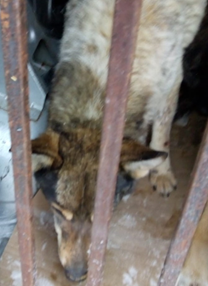 Ответственный по ПКС    ________________/Д.А. Слюсаренко/